Christmas Co Parenting Plan Parent 1 please fill out section below:Day that Child/ren will celebrate Christmas with Parent 1: Date: ______________  Start time: _____________ Children will be transported to: _______________ by: _________________ Finish Date: _______________ Transition Time: ___________________ Children will be transported to: _______________ by: _________________Main Presents that they will receive at my house from me are:__________________________________________________________________________I would/would not like Santa to come to my house (please circle one) If Santa is coming, we have asked him to deliver:I would like children to keep presents they receive at my house at my house Yes/I’m not bothered (Please circle one)I am ok/not ok for you to call/facetime the children. Call time:__________ Additional Requests (Can include bedtimes, naps, food related) Please state all requests in a respectful manner and understand that each parent has the choice to parent as they see fit on their time. Please also take your co-parents requests to heart.____________________________________________________________________________________________________________________________________________________________Parent 2 fill out section below:Day that Child/ren will celebrate Christmas with Parent 2: Date: ______________  Start time: _____________ Children will be transported to: _______________ by: _________________ Finish Date: _______________ Transition Time: ___________________ Children will be transported to: _______________ by: _________________Main Presents that they will receive at my house from me are:__________________________________________________________________________I would/would not like Santa to come to my house (please circle one) If Santa is coming, we have asked him to deliver:I would like children to keep presents they receive at my house at my house Yes/I’m not bothered (Please circle one)I am ok/not ok for you to call/facetime the children. Call time:__________ Additional Requests (Can include bedtimes, naps, food related) Please state all requests in a respectful manner and understand that each parent has the choice to parent as they see fit on their time. Please also take your co-parents requests to heart.____________________________________________________________________________________________________________________________________________________________Points to remember over the holidaysKeep transitions brief and non-confrontational.  If this is not possible, enlist the help of a third party to facilitate the transitionsIt’s not a competition.  Working together to ensure that there is a balance of presents at both homes is in the children’s best interest.Speak well of each other to your children.  Try to shield your children from your sadness. It is a big responsibility for little people to feel guilty that someone they love is lonely or sad.Communication and clarity is key.  Make sure that ALL the details are agreed upon in advance and once agreed, communicate the plan with children so they can feel secure.Remember that these beautiful children came from both of you. I agree to the above terms set out in my co-parent’s section and will do my best to maintain this agreement and to put the children first. Pledge: I agree to put aside our differences over the holidays and to put the children first.  I agree to be amicable and to work together so that our child/ren have the best possible holiday season.  Mother Signature: _______________________  Date: _____________Father Signature: _______________________  Date: _____________THIS IS NOT A LEGALLY BINDING DOCUMENT, nor takes the place of a formal parenting agreement. It is intended to help families to have a clear plan over the holidays to create the smoothest experience possible for the children.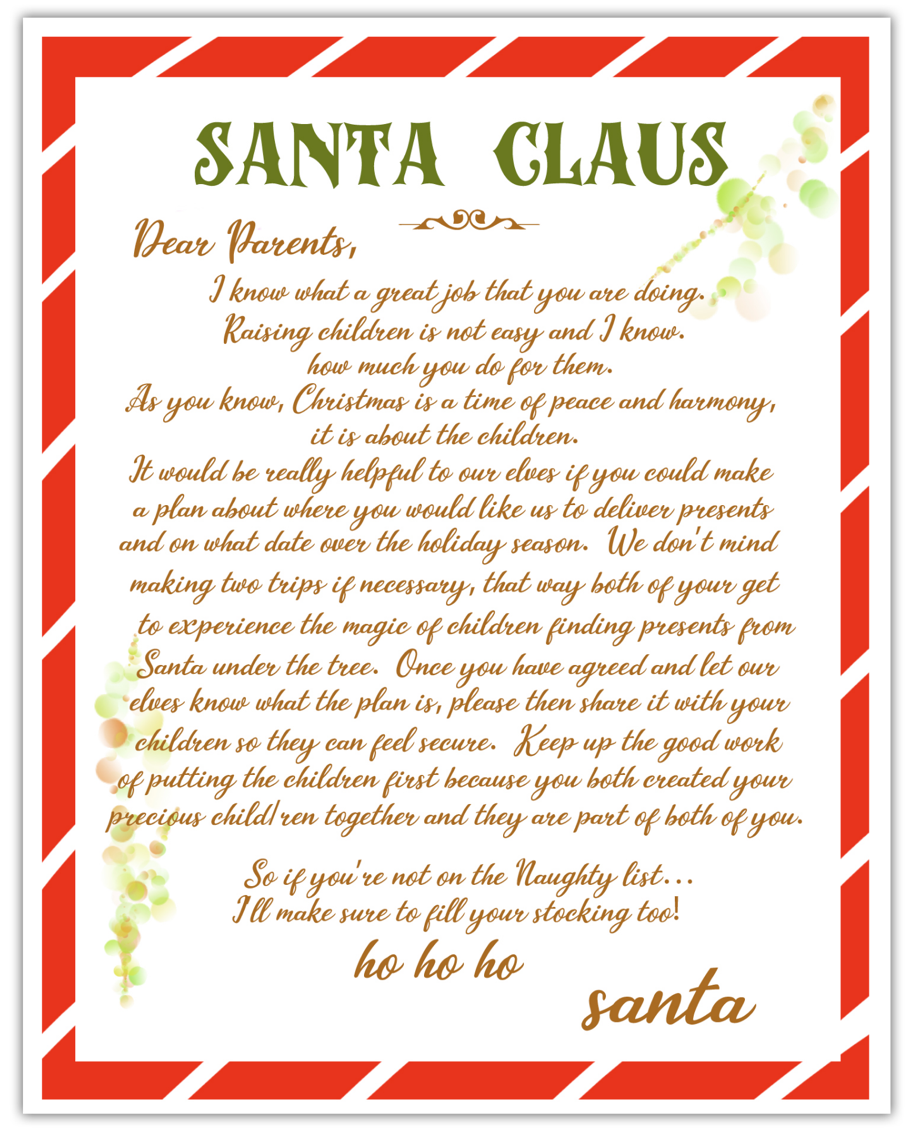  *An excerpt from "How will Santa find me?" A book for children with two homes by: Carin Smolinski